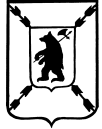                                                           ЯРОСЛАВСКАЯ  ОБЛАСТЬАДМИНИСТРАЦИЯ ПОШЕХОНСКОГО МУНИЦИПАЛЬНОГО  РАЙОНАП О С Т А Н О В Л Е Н И Е  _____20.12. 2011___г.               			                        №  _1195___ г. ПошехоньеОб утверждении  Перечня  муниципальных  услугпредоставляемых органами местного самоуправления   Пошехонского муниципального  районапри предоставлении  которых необходимо  использование межведомственного взаимодействия                     В целях реализации  требований Федерального закона от 27  июля 2010 года №  210-ФЗ    «Об организации предоставления  государственных и муниципальных услуг, руководствуясь ст. 27 Устава  муниципального района                                          п о с т а н о в л я е т : 1. Утвердить прилагаемый Перечень  муниципальных услуг  предоставляемых органами местного самоуправления  Пошехонского муниципального района. при предоставлении  которых необходимо  использование межведомственного взаимодействия ( Приложение № 1)2.   Контроль за исполнением постановления возложить на заместителя Главы Администрации Пошехонского муниципального района по социальным вопросам  Попову Н.А.3.. Постановление с приложением  опубликовать в газете «Сельская новь»   Глава Пошехонского  муниципального  района                          Н. Н. Белов                                                                                                Приложение к                                                                                          постановлению  Администрации                                                                           Пошехонского муниципального района                                                                            От __20.12.2011___ № _1195__                                                          ПЕРЕЧЕНЬ         муниципальных услуг, оказываемых органами местного  самоуправления         Пошехонского муниципального района, при предоставлении которых            необходимо использование межведомственного взаимодействия                                                                                                Приложение к                                                                                          постановлению  Администрации                                                                           Пошехонского муниципального района                                                                            От __20.12.2011___ № _1195__                                                          ПЕРЕЧЕНЬ         муниципальных услуг, оказываемых органами местного  самоуправления         Пошехонского муниципального района, при предоставлении которых            необходимо использование межведомственного взаимодействия                                                                                                Приложение к                                                                                          постановлению  Администрации                                                                           Пошехонского муниципального района                                                                            От __20.12.2011___ № _1195__                                                          ПЕРЕЧЕНЬ         муниципальных услуг, оказываемых органами местного  самоуправления         Пошехонского муниципального района, при предоставлении которых            необходимо использование межведомственного взаимодействия1.Предоставление в собственность, постоянное (бессрочное) пользование, в безвозмездное пользование, аренду земельных участков из состава земель, государственная собственность на которые не разграничена, юридическим лицам и гражданамОтдел по развитию сельских территорий, природопользования, земельных отношений и охраны окружающей среды2.Предоставление в собственность, постоянное (бессрочное) пользование, в безвозмездное пользование, аренду земельных участков, находящихся в собственности муниципального образования, юридическим лицам и гражданамОтдел по развитию сельских территорий, природопользования, земельных отношений и охраны окружающей среды3.Бесплатное предоставление земельных участков в собственность молодым семьям (и для многодетных семей аналогично) для индивидуального жилищного строительств
 Отдел по развитию сельских территорий, природопользования, земельных отношений и охраны окружающей среды